Publicado en Madrid el 20/08/2019 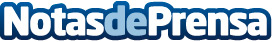 Lingokids se estrena como productora de dibujos animados interactivos para aprender inglésLos contenidos han sido desarrollados por un equipo liderado por Guillermo García Carsí, director creativo de la compañía y creador de PocoyóDatos de contacto:Lingokids917188509Nota de prensa publicada en: https://www.notasdeprensa.es/lingokids-se-estrena-como-productora-de Categorias: Nacional Idiomas Educación Televisión y Radio Emprendedores Ocio para niños Dispositivos móviles Innovación Tecnológica http://www.notasdeprensa.es